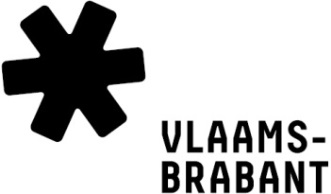 AanpassingspremieAANVRAAGDit formulier kan je met de gevraagde documentenOnline indienen, via www.vlaamsbrabant.be, onder de rubriek “Premies en subsidies  Aanpassingspremie”.mailen naar wonen@vlaamsbrabant.beof per post aangetekend versturen naar 
Provincie Vlaams-Brabant, Dienst wonen, Provincieplein 1 – 3010 Leuven.   PERSOONLIJKE GEGEVENSIDENTITEIT VAN DE AANVRAGER(S)Naam en voornaam		________________________________________Geboortedatum			____ / ____ / _______ (dd-mm-jjjj)Rijksregisternummer		________________________________________ (11 cijfers)Naam en voornaam		________________________________________Geboortedatum			____ / ____ / _______ (dd-mm-jjjj)Rijksregisternummer		________________________________________ (11 cijfers)Adres van de woning waarvoor de premie wordt aangevraagdStraat en nummer		________________________________________Postcode en gemeente 		________________________________________Telefoonnummer / gsm 	________________________________________E-mailadres			________________________________________Bankrekeningnummer	 IBAN 	BE ________________________________________Als de aanvrager een persoon met een handicap is Erkend als persoon met een handicap door de Federale Overheidsdienst Sociale Zekerheid (FOD) Erkend als persoon met een handicap door het Vlaams Agentschap voor personen met een handicap (VAPH)GEGEVENS OVER DE AANPASSINGSWERKENZijn de werken reeds uitgevoerd? 	 Ja	 NeeWelke aanpassingswerken zijn of worden uitgevoerd?
______________________________________________________________________________________________________________________________________________________________________Totale kostprijs van de werken	 		________________________________________ euro Eventueel andere toegekende premies		________________________________________ euro Datum 	____ / ____ / _______ (dd-mm-jjjj)		Handtekening van de aanvrager(s) TOE TE VOEGEN DOCUMENTEN BIJ DE AANVRAAGDe bijlagen 2 tot en met 3 zijn terug te vinden op www.vlaamsbrabant.be, onder de rubriek “Premies en subsidies  Aanpassingspremie”. Bijlage 1	Een kadastraal uittreksel met een overzicht van alle onroerende goederen van de aanvrager(s) mét vermelding van het kadastraal inkomen (gratis online opvraagbaar via www.myminfin.be). Bijlage 2	Het formulier B2, in te vullen door het ziekenfonds als de aanvrager voldoet aan de inkomstenvoorwaarden van het statuut van de Verhoogde Tegemoetkoming (VT); Bijlage 3	Het formulier B3, in te vullen door de eigenaar van de woning als de aanvrager de woning huurt; Bijlage 4	Een kopie van het meest recente aanslagbiljet van de personenbelasting en aanvullende belastingen afgeleverd door de Federale Overheidsdienst Financiën; Bijlage 5		Als de aanvrager een  persoon met een handicap is: een attest van de FederaleOverheidsdienst Sociale Zekerheid (FOD) of van het Vlaams Agentschap voor Personen met een Handicap (VAPH), waaruit de erkenning als persoon met een handicap blijkt;
 Bijlage 6	Als de aanvraag ingediend wordt voor het uitvoeren van de werken:
een bestek van de uit te voeren werken	Als de aanvraag ingediend wordt na het uitvoeren van de werken:
de facturen die betrekking hebben op de uitgevoerde werken.Meer informatieOp de website: www.vlaamsbrabant.be, onder de rubriek “Premies en subsidies  Aanpassingspremie”.Via e-mail: wonen@vlaamsbrabant.beTelefonisch: op de nummers 016 26 73 10, 016 26 73 11, en 016 26 73 13 (tussen 8:30 en 12:00 uur).Wij respecteren jouw privacy: www.vlaamsbrabant.be/privacy